Student___________________________________     Grade  ______    Print & return with payment  $___________   Cash/Check ___________        SUNDAYMONDAYTUESDAYWEDNESDAYTHURSDAYFRIDAYSATURDAYAUG 28Early Lunch/early dismissal        Packed Lunch 29& Drink only this       week 3031SEP 1    NO SCHOOL234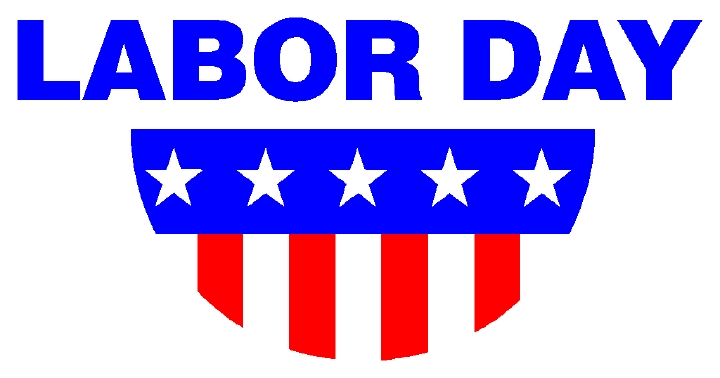 5 Salisbury SteakMashed PotatoesMilk Only6    Smoked SausageParsley PotatoesMilk Only7Turkey WrapMacaroni SaladMilk Only8PizzaDessertMilk Only91011Subway Mondays*T        H        IMilk Only12Hot DogBaked BeansMilk Only13PancakesSausageMilk Only14     Circle One:Hamburger/CheeseburgerHash BrownsMilk Only15PizzaDessertMilk Only161718Subway Mondays*T        H        I   Milk Only19      Fish SticksTater TotsMilk Only 20Breaded Chicken SandwichCornMilk Only NO LUNCH21Meatball SubGreen BeansMilk Only 22PizzaDessertMilk Only232425Subway Mondays*T        H        IMilk Only26Chicken-Bacon-Ranch CasseroleSaladMilk Only 27Grilled CheeseSpaghettiosMilk Only 28Taco RiceMexican CornMilk Only 
29PizzaDessertMilk Only  30